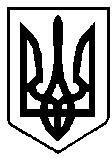 ВАРАСЬКА МІСЬКА РАДАВИКОНАВЧИЙ КОМІТЕТВАРАСЬКОЇ МІСЬКОЇ РАДИ                   Р І Ш Е Н Н Я                      19 серпня 2021 року			                                         № 262Про встановлення вартості ритуальних послуг дляКП «Благоустрій» ВМР 	Розглянувши лист комунального підприємства «Благоустрій» Вараськоі міської ради від 09.07.2021 року №306, відповідно до статті 10 Закону України «Про поховання та похоронну справу», керуючись статтею 28 Закону України «Про місцеве самоврядування в Україні»,  виконавчий комітет міської радиВ И Р І Ш И В :	1.  Встановити  вартість ритуальних послуг для КП «Благоустрій» ВМР згідно додатку.2. Дане рішення виконавчого комітету Вараської міської ради довести до відому населення через засоби масової інформації та сторінки вебсайту Вараської міської ради.3. Вважати таким, що втратило чинність рішення виконавчого комітету Кузнецовської (Вараської) міської ради від 29.04.2010 року №67 «Про встановлення вартості ритуальних послуг». 4. Контроль  за  виконанням  цього  рішення  покласти  на  заступника міського голови з питань діяльності виконавчих органів ради Ігоря ВОСКОБОЙНИКА.Міський голова                                                        Олександр МЕНЗУЛ			